Stiphout wiekent Quiz – Geschreven door Harm Zaterdag 9 december was het dan zover, de jaarlijkse wiekentquiz in Stiphout zet voor 1 avond nagenoeg geheel Stiphout op zijn kop.Een hoop hersen gekraak, google stress, oplettende buiten opdrachten, een sensationele geld verslindende geheime opdracht, maar bovenal een mooie gezellige avond waarin samenwerking, en een prettige sfeer centraal hebben gestaan.Om klokslag 18.30 uur kunnen bij het Aambeeld de opdrachten worden opgehaald om vervolgens te verdelen binnen de groep van ca 28 deelnemers die voor de St Trudoruiters de vragen van verschillende rubrieken gaan opzoeken en beantwoorden.De woning van Harm en Kareline is voor 1 avond omgetoverd tot een waar crisis centrum waar door ca 28 puzzelaars de vragen werden opgezocht.Deze avond lijkt de klok sneller te tikken dan normaal, en voor we er erg in hebben wordt om 23.00 uur het sein “inleveren” geroepen. De antwoorden moeten namelijk uiterlijk om 23.30 uur terug zijn bij het “Aambeeld”Nu breekt het wachten aan tot volgende week de prijsuitreiking zal verhullen wie zich een jaar lang het slimste team van Stiphout mag noemen. Wie dit ook is en waar we ook zullen eindigen, wij hebben een harstikke gezellige avond gehad, met een mooie variëteit aan deelnemers.Onze dank aan de Krejaclub die dit mogelijk hebben gemaakt, de deelnemers namens de St Trudoruiters, en mensen die we tijdens deze avond hebben lastig gevallen met vragen die we niet konden beantwoorden.Wederom voor herhaling vatbaar wat ons betreft.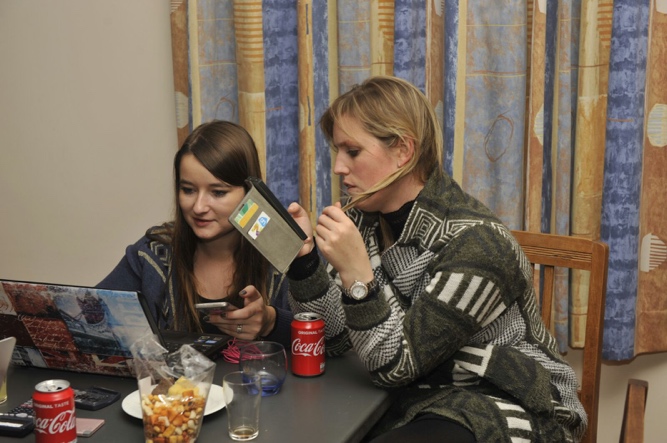 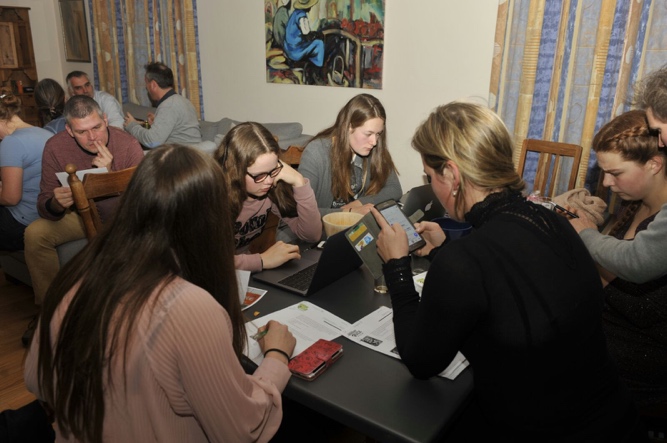 